JOURNAL OF POSTGRADUATE MEDICAL INSTITUTEUNDER TAKINGI, Dr. ________________________ , working in ______________________________ is hereby submitting my article titled, _______________________________________________________ _______________________________________________________________________________													 for publication in JPMI (Journal of Postgraduate Medical Institute). I am submitting this declaration that above mentioned article has not been published or is under consideration for publication in any other Journal and this article will be the sole property of JPMI (Journal of Postgraduate Medical Institute). It is also certified that this study is my/our original work and all the authors have contributed to this study. Furthermore, it is attested that all human and/or animal studies undertaken as a part of the research are in compliance with regulation of our institution(s) and with generally accepted guidelines governing such work.Any conflict of Interest (including employment, consultancies, stock ownership, honoraria, paid expert testimony, patent applications and travel grants etc) Yes / NoIf Yes give details 																								If there has been any prior publication of any part of the work, this should be acknowledgement and appropriate written permission included.Role of the funding source/Financial disclosure: (details of any funding sources and their role, if any, in the writing of the manuscript or the decision to submit it for publication) Yes/NoIf Yes give details of financial funding:																					ThanksPrincipal Author Signature	_________________________					Name				_________________________					Address			_______________________________________________________Phone No			_________________________					E-mail				_________________________					Name of Corresponding Author (if different):	______					Add additional page if authors are more than 6.JOURNAL OF POSTGRADUATE MEDICAL INSTITUTEAUTHOR’S CONTRIBUTION TO THE MANUSCRIPTDetails of individual author’s contribution towards manuscript e.g. concept, literature search, figures, study design, data collection, data analysis, data interpretation, writing manuscript, supervision etc is attached below (AS PER FOLLOWING ICMJE CRITERIA)TO QUALIFY AS AN AUTHOR ONE SHOULD:1) Have made substantial contributions to conception and design, or acquisition of data, or analysis and interpretation of data; AND2) Have been involved in drafting the manuscript or revising it critically for important intellectual content; AND3) Have given final approval of the version to be published. AND4) Authors agree to be accountable for all aspects of the work in ensuring that questions related to the accuracy or integrity of any part of the work are appropriately investigated and resolved.Each author should have participated sufficiently in the work to take public responsibility for appropriate portions of the content. Acquisition of funding, collection of data, or general supervision of the research group, alone, does not justify authorship.MUST BE SIGNED BY ALL AUTHORSAdd additional page if authors are more than 6.S.#AUTHOR’S NAMEAUTHOR’SAFFILIATION(Department & Institute)EMAIL ADDRESSCONTACT NUMBER(S)SIGNATURE123456S.#AUTHOR’S NAMECONTRIBUTIONSIGNATURE123456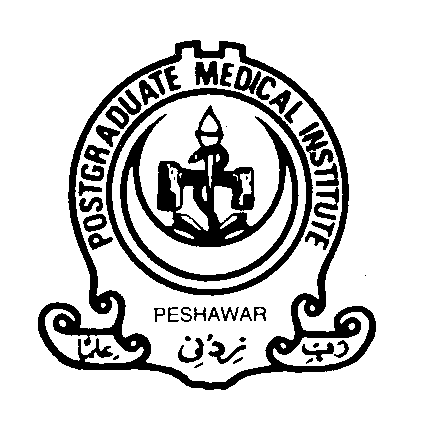 